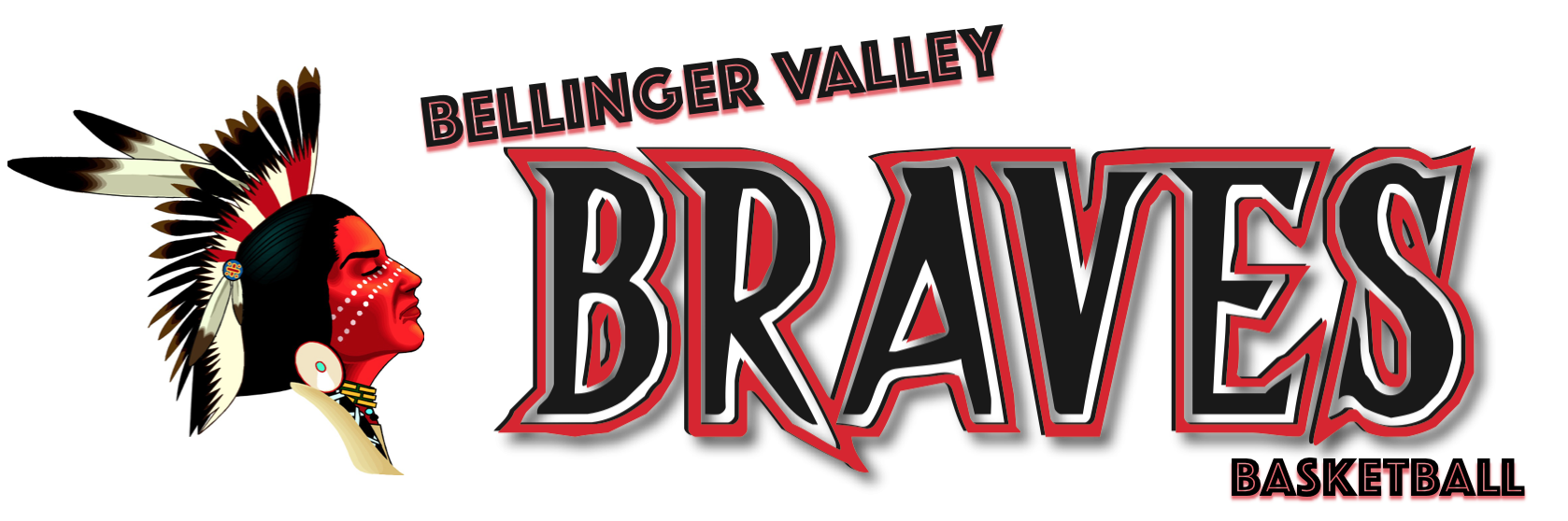 2016 BELLINGER VALLEYODD AGE COACHES APPLICATION FORMBellinger Valley Basketball Association is seeking nominations for Junior Representative Coaches for the 2016 Odd Age Season. Applications are open until Monday 10th October with the trial dates set for Odd Age being 5 – 7pm Tuesday 11th & Thursday 13th October 2016.U 11 Boys and Girls  5 - 6pm  Tuesday 11/10/2016U 13 Boys and Girls  6 - 7pm  Tuesday 11/10/2016  U 15 Boys and Girls  5 - 6pm  Thursday 13/10/2016U 17 Boys and Girls  6 - 7pm  Thursday 13/10/2016Applications will only be accepted in writing prior to the closing date and must be forwarded to the club email:  bellingerbasketball@gmail.comOur aim this year is to mentor our junior coaches and coaches throughout the odd age season.  A head coach will be designated to set teams and junior coaches will rotate during carnivals.If you have any questions regarding this application please email bellingerbasketball@gmail.comOdd AGE Coaching ApplicationName:  ____________________________________________________________________Address:___________________________________________________________________Contact Phone: _______________________  Email:   _______________________________BNSW REGO Number: __________________ Expiry _______________________________Accreditation Level _________________ NCAS No________________ Expiry ____________2016 Odd Age Coaching Preferences (please place a number 1 against first preference and 2 against second preference if you are seeking options for coaching given that the association may not field a team in all age groups for the upcoming season.) Position applying for:      Mentor HEAD Coach          	_______                                        Junior Coach 			_______(Mentor Head Coach)U/12 ___      U/14___    U/16___   U18___   WOMEN U/12 ___      U/14___    U/16___   U18___    MEN Please list level of qualification achieved to date and or willingness to attend Level 1 Coaching Course being offered at CHBA on 27/11/2016________________________________________________________________________________________________________________________________________________________Please provide a short summary of your coaching experience and outline any specific reason you may have for nominating for a particular age group ________________________________________________________________________________________________________________________________________________________Signed:  _______________________________  Date: ________________________________